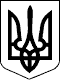 92 СЕСІЯ ЩАСЛИВЦЕВСЬКОЇ СІЛЬСЬКОЇ РАДИ7 СКЛИКАННЯРІШЕННЯ29.05.2019 р.                                          № 1650с. ЩасливцевеПро впорядкування (присвоєння) адрес об’єктам нерухомого майна в с. Генічеська Гірка в зв’язку з їх поділом.Розглянувши заяву фізичної особи *** щодо присвоєння адрес ново утворюваним об’єктам нерухомого майна що утворюються шляхом поділу об’єкту що є її власністю, та надані документи, враховуючи що відповідно до Висновків щодо технічної можливості поділу об’єкта нерухомого майна виданих КП "Генічеське БТІ" ХОР 22.05.2019 р. за №.№. 499, 500, 501, 502, 503 об'єкт може бути поділено, керуючись Інструкцією щодо проведення поділу, виділу та розрахунку часток об'єктів нерухомого майна затвердженою Наказ Міністерства з питань житлово-комунального господарства України від 18.06.2007 р. №*** зареєстрованого в Міністерстві юстиції України 06.06.2007 р. за № *** ст. 26 Закону України "Про місцеве самоврядування в Україні", сесія сільської радиВИРІШИЛА:1. За умови поділу об’єкту нерухомого майна що належить фізичній особі громадянці *** (паспорт *** №*** виданий Каховським РВ УМВС України у Херсонській області 15.02.1996 р., ідентифікаційний номер – ***) (реєстраційний номер об’єкта нерухомого майна у Державному реєстрі речових прав на нерухоме майно – ***, номер запису про право власності –***) на п’ять самостійних об’єктів:- дачному будинку з мансардою, загальною площею 56,2 м2 (літера –Ж) присвоїти нову адресу - Набережна, *** в с. Генічеська Гірка Генічеського району Херсонської області;- дачному будинку з навісом, загальною площею 51,2 м2 (номер – СХ) присвоїти нову адресу - Набережна, *** в с. Генічеська Гірка Генічеського району Херсонської області;- дачному будинку з навісом, загальною площею 118,0 м2 (номер – ***) присвоїти нову адресу – Набережна*** в с. Генічеська Гірка Генічеського району Херсонської області;- дачному будинку, загальною площею 81,9 м2 (номер – ***) присвоїти нову адресу - Набережна, *** в с. Генічеська Гірка Генічеського району Херсонської області;- дачному будинку, загальною площею 100,2 м2 (номер – ****) присвоїти нову адресу - Набережна, ** в с. Генічеська Гірка Генічеського району Херсонської області.2. Контроль за виконанням даного рішення покласти на Постійну комісію Щасливцевської сільської ради з питань регулювання земельних відносин та охорони навколишнього середовища.Сільський голова                                                      В.О. Плохушко